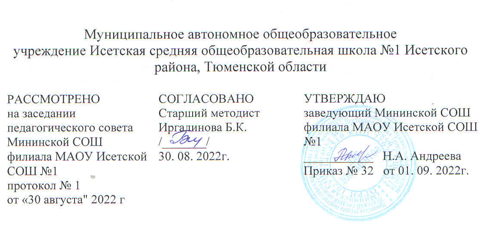 Адаптированная основная общеобразовательная рабочая программадля обучающихся с умственной отсталостьюпо _профильному труду(учебный предмет)______5________ (класс)2022-2023 учебный год(сроки реализации)Учитель : Трубицина Татьяна ПавловнаПервая квалификационная  категорияс. Минино,2022 г.Адаптированная рабочая программа учебного предмета «профессионально-трудовое обучение»__5_ классАдаптированная рабочая программа по профильному труду в специальных (коррекционных) классах VIII вида составлена на основе программы специальных (коррекционных) образовательных учреждений  5-9 классы, сборник 2, профессионально-трудовое обучение, под редакцией В.В. Воронковой, Москва, ГИЦ «ВЛАДОС», 2012 год Разработана на основе документов: учебного предмета, Программы воспитательной работы школы, учебного плана МАОУ Исетской СОШ №1.Планируемые результаты . Программа включает теоретические и практические занятия. Предусматриваются лабораторные работы и упражнения. При составлении программы учтены принципы повторяемости пройденного учебного материала и постепенности ввода нового. Преподавание базируется на знаниях, получаемых учащимися на уроках черчения, естествознания, истории и др. предметам. В процессе обучения школьники знакомятся с разметкой деталей, пилением, опиливанием, строганием, сверлением, скреплением деталей в изделия и украшением их. Приобретают навыки владения столярными и слесарными инструментами и приспособлениями, узнают правила ухода за ними. Некоторые из инструментов и приспособлений изготавливают сами. Кроме того, ребята учатся работать на сверлильном и токарном станках, применять лаки, клеи, краски, красители. Составление и чтение чертежей, планирование последовательности выполнения трудовых операций, оценка результатов своей и чужой работы также входят в программу обучения. Изучение тем токарного дела начинается с теоретических занятий и ознакомительных упражнений. Большое внимание уделяется технике безопасности. Затронуто эстетическое воспитание (тема «Художественная отделка столярного изделия»). Все это способствует физическому и интеллектуальному развитию подростков с нарушениями интеллектуального развития. Материаловедение: 1. Дерево: основные части (крона, ствол, корень). 2. Хвойные (сосна, ель, пихта, лиственница, кедр), лиственные (дуб, ясень, бук, клен, вяз, береза, осина, ольха, липа, тополь), породы. 2.1. Технические характеристики каждой группы пород: твердость, прочность, обрабатываемость режущим инструментом. 3. Древесина: использование, заготовка, разделка, транспортировка. 3.1. Бревна, кряжи, чураки. Хранение круглых лесоматериалов. 3.2. Стойкость пород древесины к поражению насекомыми, грибами, гнилями, а также к растрескиванию. Защита древесины от гниения с помощью химикатов. 3.3. Вредное воздействие средств для пропитки древесины на организм человека. 3.4. Способы распиловки бревен. 4. Древесина: внешний вид, запах, микроструктура, влажность, усушка и разбухание, плотность, электро- и теплопроводность. 4.1. Основные механические свойства (прочность на сжатие с торца и пласти, растяжение, изгиб и сдвиг); 4.2. Основные технологические свойства (твердость, способность удерживать металлические крепления, износостойкость, сопротивление раскалыванию). 5. Пиломатериалы: виды (брусья, доски, бруски, обапол, шпалы, рейки, дощечки, планки), назначение и характеристика основных видов, получение, хранение и обмер, стоимость. 5.1. Использование пиломатериала. 5.2. Доска: виды (обрезная, необрезная), размеры (ширина, толщина). 5.3. Брусок: виды (квадратный, прямоугольный), грани и ребра, их взаиморасположение (под прямым углом), торец. 6. Дефекты и пороки древесины. 6.1.Группы пороков древесины. 6.2.Дефекты обработки и хранения. Работа с технической документацией: 1. Черчение: построение, нанесение размеров, отличие чертежа от технического рисунка. 2. Рисунок детали изделия: назначение, выполнение, обозначение размеров. 3. Чертеж: назначение (основной документ для выполнения изделия), виды линий: видимого контура, размерная, выносная. 3.1. Чертеж детали в прямоугольных проекциях: главный вид, вид сверху, вид слева. 3.2. Диагонали. Нахождение центра квадрата, прямоугольника проведением диагоналей. 3.3. Понятие диаметр отверстия. Обозначение диаметра отверстия на чертеже. 4. Технологическая карта: назначение. Содержание учебного курса 5 классСтолярное дело  Вводное занятие Сообщение темы занятий на четверть. Уточнение правил поведения учащихся в мастерской. Правила безопасности в работе с инструментом. Пиление столярной ножовкой Изделие. Игрушечный строительный материал из брусков разного сечения и формы. Заготовки для последующих работ. Теоретические сведения. Понятие плоская поверхность. Миллиметр как основная мера длины в столярном деле. Виды брака при пилении. Правила безопасности при пилении и работе шкуркой. Столярные инструменты и приспособления: виды (измерительная линейка, столярный угольник, столярная ножовка, стусло), устройство, правила пользования и назначение. Понятие припуск на обработку. Материалы для изделия: шлифовальная шкурка, водные краски. Умение. Работа столярной ножовкой. Разметка длины деталей с помощью линейки и угольника. Пиление поперек волокон в стусле. Шлифование торцов деталей шкуркой. Шлифование в «пакете». Пиление под углом в стусле. Контроль за правильностью размеров и формы детали с помощью линейки и угольника. Практические работы. Пиление брусков, выстроганных по толщине и ширине. Окрашивание изделий кисточкой. Промышленная заготовка древесины Теоретические сведения. Дерево: основные части (крона, ствол, корень), породы (хвойные, лиственные). Древесина: использование, заготовка, разделка (бревна), транспортировка. Пиломатериал: виды, использование. Доска: виды (обрезная, необрезная), размеры (ширина, толщина). Брусок: виды (квадратный, прямоугольный), грани и ребра, их взаиморасположение (под прямым углом), торец. Игрушки из древесного материала Изделие. Игрушечная мебель: стол, стул, банкетка и др. Теоретические сведения. Рисунок детали изделия: назначение, выполнение, обозначение размеров. Шило, назначение, пользование, правила безопасной работы. Умение. Работа шилом. Изображение детали (технический рисунок). Практические работы. -Разметка деталей из выстроганных по толщине и ширине брусков, реек и нарезанных по ширине полосок фанеры. Одновременная заготовка одинаковых деталей. -Пиление полосок фанеры в приспособлении. -Подготовка отверстий для установки гвоздей с помощью шила. -Сборка и контроль изделий. -Самостоятельная работа Игрушечный шкафчик. -Сверление отверстий на станке Изделие. -Подставка для карандашей, кисточек из прямоугольного бруска, выстроганного по ширине и толщине (основание — из фанеры или дощечки). Теоретические сведения. Понятия сквозное и несквозное отверстие. Настольный, сверл ильный станок: назначение и основные части. Сверла: виды (спиральное, перовое), назначение. Правила безопасной работы на настольном сверлильном станке. Умение. Работа на настольном сверлильном станке. Практические работы. Разметка параллельных (одинаково удаленных друг от друга) линий по линейке и угольнику. Крепление сверла в патроне сверлильного станка. Работа на сверлильном станке с применением страховочного упора. Сверление несквозных отверстий по меловой отметке на сверле или с муфтой. Контроль глубины сверления. Игрушки из древесины и других материалов. Изделия. Модели корабля, гусеничного трактора, грузового автомобиля. Теоретические сведения. Рашпиль, напильник драчевый, коловорот: устройство, применение, правила безопасной работы. Шурупы, отвертка: устройство, применение, правила безопасной работы. Умение. Работа рашпилем, напильником, коловоротом, отверткой. Организовать работы на верстаке. Наглядное пособие. Изображения (рисунки, фотографии) корабля, гусеничного трактора, грузовика. Практические работы. Крепление заготовок в заднем зажиме верстака. Изготовление деталей. Обработка закругленных поверхностей рашпилем (драчевым напильником). Сборка изделия с помощью гвоздей, шурупов и клея. Выжигание Объекты работы. Картинка «Охотник». Ранее выполненное изделие (игрушечная мебель, подставка и др.). Теоретические сведения. Электровыжигатель: устройство, действие, правила безопасности при выжигании. Правила безопасности при работе с лаком. Умение. Работа электровыжигателем. Работа с лаком. Перевод рисунка на изделие. Практические работы. Подготовка поверхности изделия к выжиганию. Перевод рисунка на изделие с помощью копировальной бумаги. Работа электровыжигателем. Раскраска рисунка. Нанесение лака на поверхность изделия. Самостоятельная работа По выбору учителя. II, III четверть Вводное занятие Соблюдение правил безопасности. Пиление лучковой пилой Изделие. Заготовка деталей для будущего изделия. Теоретические сведения. Пиление: виды (поперек и вдоль волокон), разница между операциями. Лучковая пила. Назначение, устройство, зубья для поперечного и продольного пиления, правила безопасной работы и переноски. Брак при пилении: меры предупреждения. Умение. Работа лучковой пилой. Практические работы. Подготовка рабочего места. Разметка заготовки по заданным размерам. Подготовка лучковой пилы к работе. Крепление заготовки в заднем зажиме верстака. Пиление поперек и вдоль волокон. Контроль правильности пропила угольником. Строгание рубанком Изделие. Заготовка деталей изделия. Теоретические сведения. Широкая и узкая грани бруска, ребро бруска (доски). Длина, ширина, толщина бруска (доски): измерение, последовательность разметки при строгании. Общее представление о строении древесины: характере волокнистости и ее влияние на процесс строгания. Рубанок: основные части, правила безопасного пользования, подготовка к работе. Умение. Работа рубанком. Практические работы. -Крепление черновой заготовки на верстаке. -Строгание широкой и узкой граней с контролем линейкой и угольником. -Разметка ширины и толщины заготовки с помощью линейки и карандаша. -Проверка выполненной работы. -Соединение деталей с помощью шурупов Изделие. Настенная полочка. Теоретические сведения. Шило граненое, буравчик: назначение, применение. Шуруп, элементы, взаимодействие с древесиной. Раззенковка, устройство и применение. Дрель ручная: применение, устройство, правила работы. Правила безопасности при работе шилом, отверткой и дрелью. Чертеж: назначение (основной документ для выполнения изделия), виды линий: видимого контура, размерная, выносная. Умение. Работа раззенковкой, буравчиком, ручной дрелью. Упражнение. Сверление отверстий на отходах материалов ручной дрелью. Практические работы. -Осмотр заготовок. -Подготовка отверстий под шурупы шилом и сверлением. -Зенкование отверстий. -Завинчивание шурупов. -Проверка правильности сборки. -Отделка изделия шлифовкой и лакированием. Самостоятельная работа Полочка для телефона. Изготовление кухонной утвари Изделия. Разделочная доска, кухонная лопаточка, ящик для хранения кухонного инструмента на занятиях по домоводству. Теоретические сведения. Черчение: построение, нанесение размеров, отличие чертежа от технического рисунка. Древесина для изготовления кухонных инструментов и приспособлений. Выполняемое изделие: назначение, эстетические требования. Умение. Выполнение чертежа, ориентировка в работе по чертежу. Практические работы. Подбор материала и подготовка рабочего места. Черновая разметка заготовки по чертежу изделия. Строгание. Чистовая разметка и обработка заготовки. Отделка изделия. Проверка качества работы. Соединение рейки с бруском врезкой Изделие. Подставка из реек для цветов. Теоретические сведения. Врезка как способ соединения деталей. Паз: назначение, ширина, глубина. Необходимость плотной подгонки соединений. Требования к качеству разметки. Стамеска: устройство, применение, размеры, правила безопасной работы. Умение. Работа стамеской. Пользование чертежом. Выполнение соединений врезкой. Упражнения. Запиливание бруска на определенную глубину (до риски) внутрь от линии разметки. Удаление стамеской подрезанного материала. (Выполняется на материалоотходах.) Практические работы. Строгание брусков и реек по чертежу. Одновременная разметка пазов на двух брусках. Выполнение пазов. Соединение и подгонка деталей. Предупреждение неисправимого брака. Контрольная работа по разделу «Столярное дело» Повторение пройденного Настенная вешалка из реек. Слесарное дело -IY четверть Вводное занятие Задачи обучения и план работы на IY четверть. Правила техники безопасности при работе в слесарной мастерской. Работа с проволокой Изделия. Цепь из мягкой проволоки, кольца (2-3 оборота). Простейшая головоломка. Модели куба и бруса. Отвертка. Теоретические сведения. Алюминиевая и медная проволока, применение в изделиях, свойства (хорошо гнется, легко откусывается острогубцами (кусачками), не ржавеет). Стальная проволока: применение в изделиях; свойства (упруга, прочна, не ржавеет). Стоимость проволоки из разных металлов. Инструменты и приспособления: линейка металлическая, острогубцы, плоскогубцы, оправка для изгибания проволоки: устройство, назначение. Миллиметр как основная мера длины в слесарном деле. Правила хранения инструментов и материалов. Правила безопасности при работе с остро- и плоскогубцами. Правила поведения в слесарной мастерской. Умение. Работа молотком, остро- и плоскогубцами, оправкой для сгибания проволоки. Практические работы. Разметка длины заготовки по линейке. Откусывание проволоки острогубцами. Навивание спирали. Изгибание проволоки плоскогубцами. Правка алюминиевой и медной проволоки путем протаскивания вокруг гладкого стержня. Соединение концов проволоки скручиванием. Правка стальной проволоки молотком. Изгибание проволоки на оправке. Расплющивание и опиливание концов заготовки для отвертки. Работа с жестью Изделие. Коробочка квадратной формы. Коробочка с бортами, клапанами и отогнутыми кромками. Теоретические сведения. Черная и белая жесть: применение, свойства (режется ножницами, сгибается; белая жесть, кроме того, не ржавеет). Инструменты и приспособления: чертилка, ручные ножницы по металлу, киянка, напильник плоский личной, тиски слесарные (губки, рукоятка). Правила безопасности при разметке и резании тонкого листового металла. Технические требования к качеству изделий. Умение. Ориентировка по образцу и чертежу изделия. Практические работы. Изготовление коробочки. Разметка развертки коробочки по чертежу на прямоугольной заготовке. Сгибание бортов на оправке (длина оправки соответствует стороне коробочки). Притупление острых кромок личным напильником. Разметка коробочки с бортами по шаблону. Самостоятельная работа Подвеска для картин и плакатов на картонной основе. (Состоит из согнутой вдвое прямоугольной жестяной пластины и проволочного кольца. Разметка развертки пластины по чертежу. Ориентировка в задании — по образцу, увеличенному макету и рисунку изделия.) Разметка и обработка детали прямоугольной формы по заданным размерам Изделия. Пластины прямоугольной формы толщиной 1,5 мм (подкладки под резцы к токарному станку). Предохранительные (накладные) губки из стали толщиной 1,5 мм к тискам (развертка выполняется в виде прямоугольника 100 х 60 мм со срезанными углами). Дополнительное изделие. Молоточек детский с одним скосом и круглым отверстием (выполняется из стали квадратного профиля 16 х 16 мм). Теоретические сведения. Назначение разметки. Чертеж и технический рисунок детали. Понятие припуск на обработку и базовая кромка. Разметка: инструмент (измерительная линейка, чертилка, кернер, разметочный молоток, угольник с полкой, разметочная плита), последовательность, правила безопасности. Опиливание: назначение, типичные ошибки (горб, завал, выемка, перекос), правила безопасности. Держание напильника, рабочая поза, организация движений. Высота опиливаемой поверхности от уровня губок тисков. Плоский напильник: виды (драчевый, личной), устройство, правила бережного обращения. Поверочная линейка и угольник, устройство, применение. Умение. Разметка детали, работа плоским напильником. Разметка детали по линейке от базовой кромки и от вспомогательной риски. Прочерчивание параллельных рисок с помощью угольника с полкой. Последовательная разметка прямоугольника. Кернение рисок. Организация рабочего места для опиливания. Проверка правильности установки тисков по росту работающего. Закрепление детали в тисках. Опиливание с контролем по разметке, линейке и угольнику. Притупление острых углов деталей. Контроль опиленной кромки линейкой на просвет. Применение накладных губок тисков. Упражнения. Разметка детали по линейке. Прочерчивание рисок. Опиливание деревянных брусков, ограниченных металлическими пластинками, и металлических брусков. При возможности использование приспособления для обучения опиливанию (зеркало на торце напильника или контрольные валики). Практические работы. Организация рабочего места для разметки. Определение пригодности заготовки: выявление дефектов, установление размеров. Подготовка поверхности заготовки для разметки. Отделка изделия личным напильником и шлифовальной шкуркой Объекты работы. Ранее выполненные изделия. Теоретические сведения. Назначение отделки деталей. Особенности работы личным и драчевым напильниками. Причина и следствие забивания насечки плоского напильника стружкой. Шлифовальная шкурка: назначение, виды (по зернистости и типу абразивного зерна), правила безопасной работы. Разница в качестве обработки поверхности детали личным напильником и шлифовальной шкуркой. Стальные щетки для чистки напильника. Правила безопасности при работе напильником. Умение. Работа шлифовальной шкуркой. Практические работы. Крепление детали в тисках с накладными губками, на деревянном бруске для отделки. Отделка личным напильником плоских поверхностей. Очистка насечки личного напильника. Шлифовка шкуркой, закрепленной на деревянном бруске. Практическое повторение Виды работы. Изготовление из листовой стали толщиной 3 мм клиньев крепежных для молотков, клина для удаления сверла из шпинделя сверлильного станка (разметка по шаблону). Самостоятельная работа Изготовление костылей стенных. Вводное занятие  Правила техники безопасности. Опиливание плоской детали выпуклой и вогнутой формы с разметкой по шаблону Изделия. Вешалка (основание с отверстиями выполняется вместе с крючком вешалки из стали толщиной 2-2,5 мм. После отделки поверхности крючок загибают в приспособлении). Детали к металлоконструктору. Теоретические сведения. Выпуклая и вогнутая формы кромки детали. Разметочные шаблоны. Приспособления для крепления шаблона на заготовке: ручные тиски, струбцина. Понятие об исправимом и неисправимом дефектах изготовления. Упражнения. Проведение рисок по криволинейному шаблону детали. Накернивание контура, имеющего закругленные участки. Закругление выпуклого контура поперечным и продольным опиливанием. Практические работы. Определение пригодности заготовки. Выбор места крепления шаблона на заготовку с учетом экономного расходования материала. Приемы крепления шаблона к заготовке. Проведение риски по шаблону. Разметка центров отверстий. Выбор напильника, соответствующего профилю скругления. Обработка выпуклых частей детали поперечным и продольным опиливанием. Наведение продольного штриха на кромке детали. Опиливание вогнутого профиля. Притупление острых углов на вогнутых и выпуклых участках. Сверление Объекты работы. Ранее выполненные изделия. Теоретические сведения. Назначение операции сверления. Основные части настольного сверлильного станка. Основные элементы спирального сверла, рабочая часть и хвостик. Типичные причины поломки сверла при работе. Правила безопасности при сверлении. Машинные (станочные) тиски. Устройство, приемы закрепления детали. Правила уборки сверлильного станка. Умение. Работа на сверлильном станке. Практические работы. Установка сверлильного патрона в шпинделе станка, закрепление сверла в патроне и плоской детали в машинных тисках. Сверление детали, закрепленной в ручных тисках. Проверка сверления. Удаление сверлильного патрона из шпинделя станка. Сверление сквозного отверстия в детали, закрепленной в машинных тисках. Уборка станка и приспособлений после работы. Соединение деталей заклепками с потайными головками Изделия. Вешалка-кронштейн (основание — пластинка из стали толщиной 3 мм, стержень из стали толщиной 8 мм). Подставка для горячей посуды из полос. Ручка столярной детской ножовки по дереву (две дюралюминиевые пластины, соединенные заклепками). Дополнительное изделие. Подставка для утюга (выполняется из полос, имеет форму подошвы утюга). Теоретические сведения. Свойство металла («пластичность»). Клепка: назначение, применение, инструменты, способы, последовательность операций, виды брака, правила безопасности при выполнении. Виды заклепки (с потайной и полукруглой головками). Зависимость прочности заклепочного соединения от качества заклепки. Умение. Соединение деталей с помощью клепки. Практические работы. Правка тонкого листового металла киянкой на плите. Разметка развертки от кромки или вспомогательной риски. Пометка линий разреза. Последовательное вырезание развертки изделия ручными и стуловыми ножницами по прямым и кривым линиям. Загибание кромок углов коробочки. Окраска изделий эмалевой краской с помощью кисти. Практическое повторение Изделие. Уголок оконный. Правка и гибка металла Изделия. Чертилка (гибка кольца в приспособлении). Крючок для бытовой вешалки (плечиков) или для удаления металлической стружки. Скобы П-образные и полукруглые (гибка в тисках на оправках; материал: проволока и полоса). Ручка оконная. Зубило. Дополнительное изделие. Рамка садовой ножовки из полосы сечением 30х4 мм. Теоретические сведения. Календарно- тематическое планирование (204ч.)5кл.№п/пРазделтема раздела, урокаКол.часовдатадата№п/пРазделтема раздела, урокаКол.часовпланфактСтолярное дело .Столярное дело .Столярное дело .Столярное дело .Столярное дело .1Вводное занятие оборудование рабочего места для ручной обработки древесины.101.092Древесина как природный конструкционный материал.101.093Древесина как природный конструкционный материал.101.094Пиломатериалы . Древесные материалы. 102.095Пиломатериалы . Древесные материалы.102.096Пиломатериалы . Древесные материалы.102.097.1Графические изображения деталей из древесины108.098.2Графические изображения деталей из древесины108.099.3Графические изображения деталей из древесины108.0910.4Графические изображения деталей из древесины109.0911.5Графические изображения деталей из древесины109.0912.6Рабочее место и инструменты для ручной обработки древесины.109.0913.7Рабочее место и инструменты для ручной обработки древесины.115.0914.8Этапы создания изделий из древесины.115.0915.9Этапы создания изделий из древесины.115.0916.10Разметка заготовок из древесины.115.0917.11Разметка заготовок из древесины.116.0918.12Разметка заготовок из древесины.16.0919.13Пиление .16.0920.14Пиление заготовок из древесины.22.0921.15Пиление заготовок из древесины.22.0922.16Пиление заготовок из древесины.22.0923.17Пиление заготовок из древесины.23.0924.18Строгание заготовок.23.0925.19Строгание заготовок.23.0926.20Строгание заготовок.29.0927.1Строгание заготовок.29.0928.2Сверление отверстий в деталях из древесины.29.0929.3Сверление отверстий в деталях из древесины.30.0930.4Соединение деталей из древесины гвоздями.30.0931.5Соединение деталей из древесины гвоздями.30.0932.6Соединение деталей шурупами и саморезами.06.1033.7Соединение деталей шурупами и саморезами.06.1034.8Соединение деталей из древесины клеем.06.1035.9Соединение деталей из древесины клеем.07.1036.10Зачистка поверхностей заготовок из древесины.07.1037.11Зачистка поверхностей заготовок из древесины.07.1038.12Отделка деталей из древесины.13.1039.13Выпиливание лобзиком по внешнему контуру.13.1040.14Выпиливание лобзиком по внешнему контуру.13.1041.15Выпиливание лобзиком по внешнему контуру.14.1042.16Выпиливание лобзиком по внешнему контуру.14.1043.17Выпиливание лобзиком по внешнему контуру.14.1044.18Выпиливание лобзиком по внешнему контуру.20.1045.19Зачистка деталей.20.1046.20Зачистка деталей.20.1047.21Зачистка деталей.21.1048.22Зачистка деталей.21.1049.23Зачистка деталей.21.1050.24Пиление .27.1051.25Строгание .27.1052.26Соединение гвоздями.27.1053.27Соединение гвоздями.28.1054.28Отделка изделий из древесины выжиганием.10.1155.29Выжигание . Разделочная доска.10.1156.30Выжигание .10.1157.31Выжигание .11.1158.32Выжигание .11.11459.33Выжигание .11.1160.34Выжигание .17.1161.35Выжигание . Декоративное панно.17.1162.36Выжигание .17.1163.37Выжигание .18.1164.38Выжигание .18.1165.39Выжигание .18.1166.40Выжигание .24.1167.1Выжигание .24.1168.2Выжигание .24.1169.3Выжигание .25.11.70.4Выжигание .25.1171.5Выжигание .25.1172.6Выжигание .01.1272.7Выжигание .01.1273.8Изготовление игрушки качель.01.1274.1Пиление заготовок.02.1275.2Пиление заготовок.02.1276.3Пиление заготовок.02.1277.4Пиление заготовок.08.1278.5Строгание деталей игрушки «качель»08.1279.6Строгание деталей игрушки «качель»08.1280.7Строгание деталей игрушки «качель»09.1281.8Строгание деталей игрушки «качель»09.1282.9Строгание деталей игрушки «качель»09.1283.10Строгание деталей игрушки «качель»15.1284.11Строгание деталей игрушки «качель»15.1285.12Строгание деталей игрушки «качель»15.1286.13Строгание деталей игрушки «качель»16.1287.14Строгание деталей игрушки «качель»16.1288.15Строгание круглых поверхностей ручным инструменом16.1289.16Строгание круглых поверхностей ручным инструменом22.1290.17Строгание круглых поверхностей ручным инструменом22.1291.18Строгание круглых поверхностей ручным инструменом22.1292.19Строгание круглых поверхностей ручным инструменом23.1293.20Зачистка поверхностей.23.1294.21Зачистка поверхностей.23.1295.22Зачистка поверхностей.12.0196.23Зачистка поверхностей.12.0197.24Зачистка поверхностей.12.0198.25Зачистка поверхностей.13.0199.26Круглый шип.13.01100.27Зачистка.13.01101.28Круглый шип.19.01102.29Зачистка .19.01103.30Сверление .19.01104.31Сверление .20.01105.32Сверление .20.01106.33Сверление .20.01107.34Сверление .26.01108.35Отделка изделия выжиганием.26.01109.36Отделка изделия26.01110.37Отделка изделия27.01111.38Отделка изделия27.01112.39Отделка изделия27.01113.40Сборка деталей изделия.02.02114.41Сборка деталей изделия.02.02115.42Сборка деталей изделия.02.02116.43Сборка деталей изделия.03.02117.44Сборка деталей изделия.03.02118.45Изготовление игрушки «цыплята»03.02119.46Изготовление игрушки «цыплята»09.02120.47Изготовление игрушки «цыплята»09.02121.48Изготовление игрушки «цыплята»09.02122.49Изготовление игрушки «цыплята»10.02123.50Изготовление игрушки «цыплята»10.02124.1Изготовление игрушки «цыплята»10.02125.2Изготовление игрушки «цыплята»16.02126.3Изготовление игрушки «цыплята»16.02127.4Изготовление игрушки «цыплята»16.02128.5Изготовление указки.17.02129.6Изготовление указки.17.02130.7Изготовление указки.17.02131.8Изготовление указки.21.02132.9Изготовление указки.21.02133.10Изготовление щетки.22.02134.11Изготовление щетки.02.03135.12Изготовление щетки.02.0313613Изготовление щетки.02.03137.14Изготовление щетки.03.03138.15Изготовление щетки.03.03139.16Изготовление щетки.03.03140.17Изготовление щетки.09.03141.18Изготовление щетки.09.03142.19Изготовление щетки.09.03143.20Изготовление щетки.10.03144.21Изготовление щетки.10.03145.22Повторение .10.03146.23Повторение.16.03147.24Повторение.16.03148.25Повторение.16.03149.26Проверочная работа17.03150.27Работа над ошибками.17.03151.28Пиломатериалы .17.03152.29Древесина как конструкционный материал.23.03153.30Графические изображения.23.03154.31Графические изображения.23.03155.32Строгание.24.03156.33Зачистка.24.03157.34Сборка изделия.24.03158.35Понятие о машине и механизме.06.04159.36Тонколистовой металл и проволока.06.04160.37Тонколистовой металл и проволока.06.04161.38Искусственные материалы.07.04162.39Рабочее место для обработки металлов.07.04163.40Графические изображения деталей из металла.07.04164.41Графические изображения деталей из металла.13.04165.42Графические изображения деталей из металла.13.04166.43Технология изготовления изделий из металла.13.04167.44Технология изготовления изделий из металла.14.04168.45Технология изготовления изделий из металла.14.04169.46Правка заготовок.14.04170.47Правка заготовок.20.04171.48Зачистка .20.04172.49Отделка .21.04173.50Отделка .21.04Т7: Дом в котором мы живем (20ч.)Т7: Дом в котором мы живем (20ч.)Т7: Дом в котором мы живем (20ч.)Т7: Дом в котором мы живем (20ч.)Т7: Дом в котором мы живем (20ч.)174.1Как строят дом.21.04175.2Как строят дом.27.04176.3Ремонт оконных блоков.27.04177.4Ремонт оконных блоков.27.04178.5Ремонт оконных блоков.28.04179.6Ремонт дверных блоков.28.04180.7Ремонт дверных блоков.28.04181.8Ремонт дверных блоков.04.05182.9Технология установки врезного замка.04.05183.10Технология установки врезного замка.04.05184.11Технология установки врезного замка.05.05185.12Технология установки врезного замка.05.05186.13Технология установки врезного замка.05.05187.14Технология установки врезного замка.11.05188.15Технология обивки двери.11.05189.16Технология обивки лвери.11.05190.17Технология утепления окна.12.05191.18Безопасность ручных работ.12.05192.19Повторение .12.05193.20Повторение .Т8: Электротехнические работы (60ч.)Т8: Электротехнические работы (60ч.)Т8: Электротехнические работы (60ч.)Т8: Электротехнические работы (60ч.)Т8: Электротехнические работы (60ч.)194.1Эл.энергия – основа технического прогресса. 18.051952Эл.энергия – основа технического прогресса. 18.05196.3Электрический ток и его использование.18.05197.4Электрический ток и его использование.19.05198.5Принципиальные и монтажные эл. схемы.19.05199.6Принципиальные и монтажные эл. схемы.19.05200.7Принципиальные и монтажные эл. схемы.25.05201.8Принципиальные и монтажные эл. схемы.25.05202.9Параметры потребителей электроэнергии.25.05203.10Параметры потребителей электроэнергии.26.05204.11Параметры источника электроэнергии.26.05